Спецификация контрольных работ                                           по ИСКУССТВУ (8 класс)               Искусство в жизни современного человека. Искусство открывает новые грани мира. Искусство как универсальный способ общения. 1. Назначение контрольной работы Контрольная работа предназначена для оценки качества культурно- эстетического образования с учетом региональных особенностей в 8 классах, подготовка учащихся к государственной итоговой аттестации по истории (интегрированные уроки).Задачи проведения контрольной работы:– знакомство с различными видами искусства, функции которых выполняют важную роль в жизни человека и общества;– предоставить старшим подросткам возможность самореализации в учебной деятельности;– помогает обучающимся приобщиться к художественно — творческой деятельности на уровне компетентного читателя, зрителя, слушателя.2. Характеристика оценочных материаловКонтрольная работа N1 состоит из 5 заданий. Определение видов и жанров изобразительного искусства по предложенным картинкам, решение кроссворда. В работе содержатся задания базового и повышенного уровней сложности.На выполнение контрольной работы отводится 35 мин. Для выполнения заданий дополнительного оборудования не требуется.3. Система оценивания отдельных заданий и работы в целомКаждое из заданий, считается выполненным верно, если правильно указаны цифра, последовательность цифр или слово.Задания с развёрнутым ответом оцениваются в зависимости от полноты и правильности ответа в соответствии с критериями оценивания. Задание считается верным, если раскрыты все элементы ответа.Полученные обучающимся баллы за выполнение всех заданий суммируются. Суммарный балл переводится в отметку по пятибалльной шкале с учётом рекомендуемой шкалы перевода:Контрольная работа N1Оценочные материалы по искусству   8 классЗадание   1. Определите,   какие   виды   изобразительного искусства здесь представлены12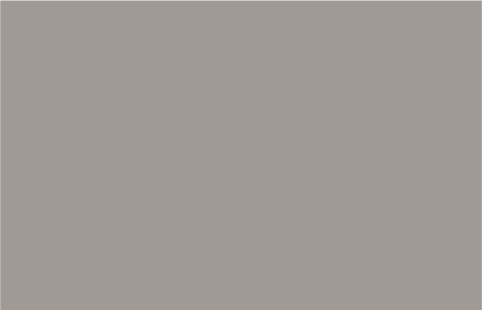 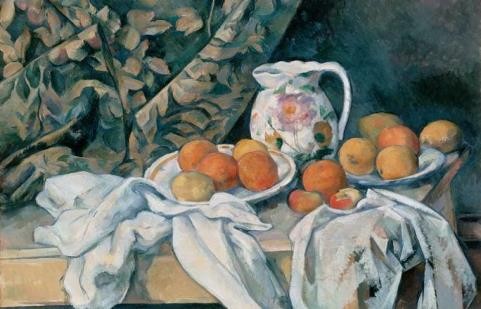 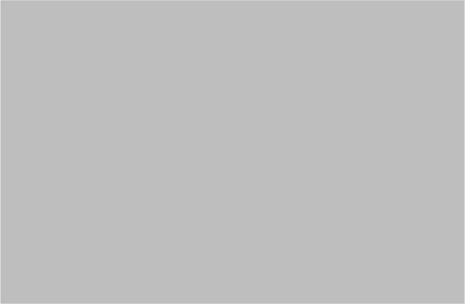 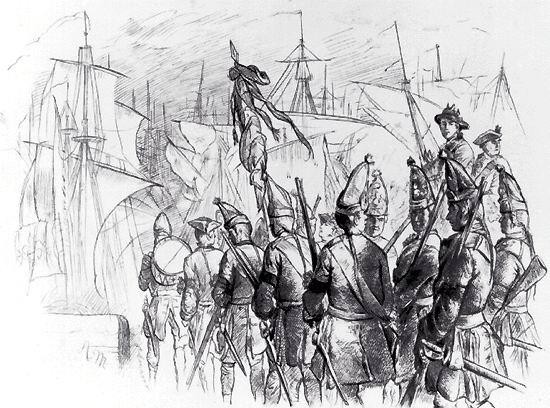 Задание 2.	Определите, какое изображение лишнее? Почему?1	2	3 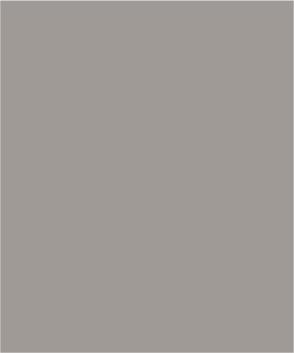 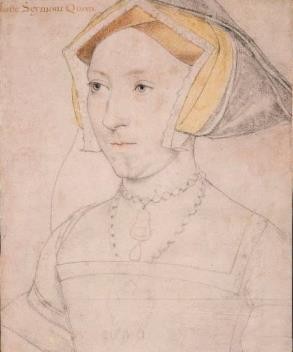 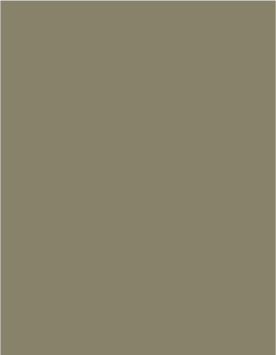 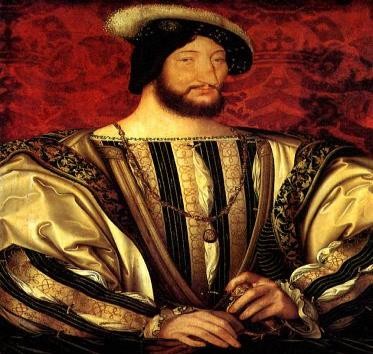 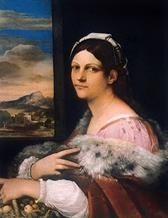 Задание 3. Перечислите какие виды искусства здесь не представлены?1	2	3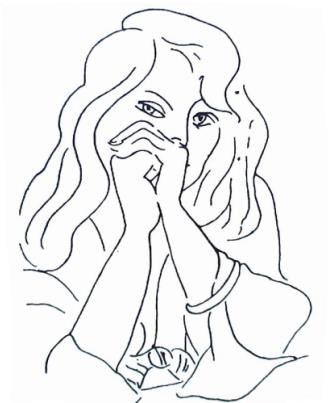 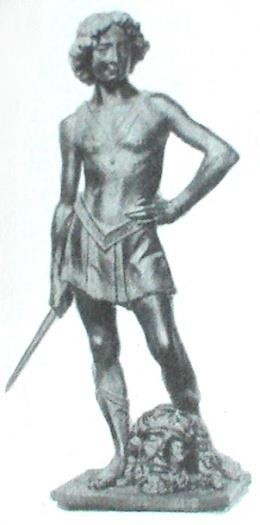 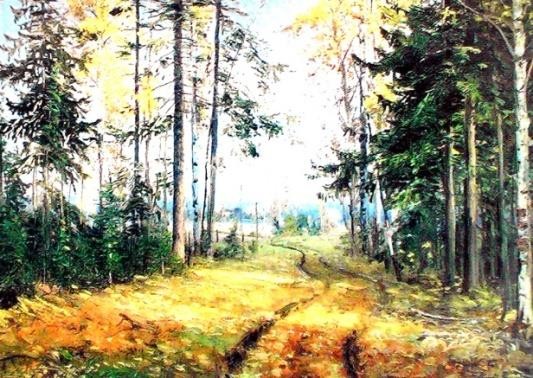 Задание 4. Определите, какие жанры живописи здесь представлены?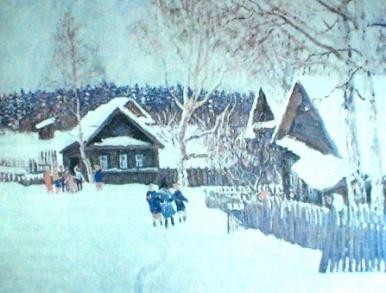 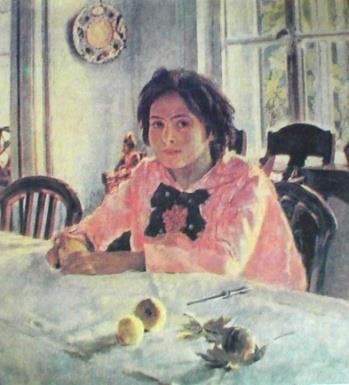 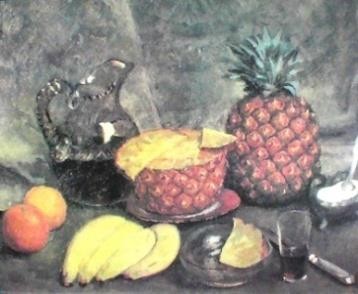 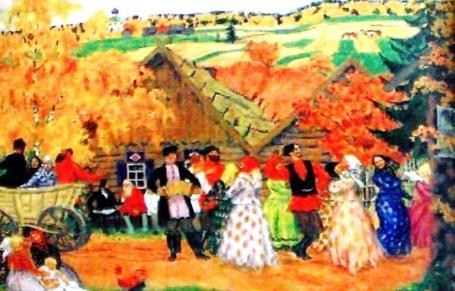 Задание 5. Кроссворд9Картина, составленная из кусочков цветного стекла.Живопись по сырой штукатуркеМонументальная живописьНазвание каменной летописиКлассификация графикиКарикатура, набросокЖанр, главный герой в котором - фруктыЭстамп, напечатанный с форм, на которых изображение вырезаноОбрамленная часть стены или потолкаКритерии: оценка выставляется в зависимости от количества набранных баллов. Задания 1 и 2 оцениваются 1 баллом, задание 3 и 4 двумя баллами, пятое задание оценивается 4 баллами. Максимальное количество баллов 10.Контрольная работа N2 по изобразительному искусствуТема «Красота в искусстве и жизни». «Прекрасное пробуждает доброе». Инструкция по выполнению работыНа выполнение работы по искусству даётся 35 минут. Работа состоит из двух частей и включает в себя 11 заданий. Ответы к заданиям 1 - 8 записываются в виде цифры или последовательности цифр в поле ответа в тексте работы. Ответы к заданию 9-11 записываются в виде слова, словосочетания или предложений. Ответы на задания запишите в поля ответов в тексте работы. В случае записи неверного ответа зачеркните его и запишите рядом новый.При выполнении работы не разрешается пользоваться учебником, рабочими тетрадями и другими справочными материалами.При необходимости можно пользоваться черновиком. Записи в черновике проверяться и оцениваться не будут.Советуем выполнять задания в том порядке, в котором они даны. В целях экономии времени пропускайте задание, которое не удаётся выполнить сразу, и переходите к следующему. Если после выполнения всей работы у Вас останется время, то Вы сможете вернуться к пропущенным заданиям.Желаем успеха!Контрольная работа N28 классЗадание 1. Соотнесите название картины, автора и изображение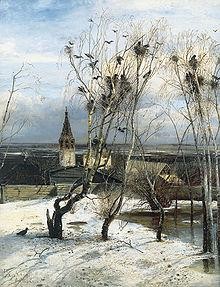 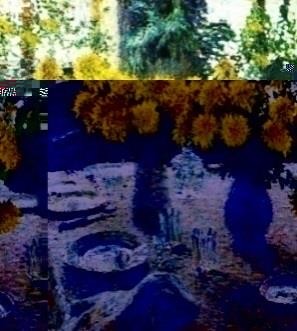     б)	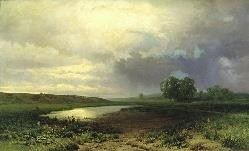 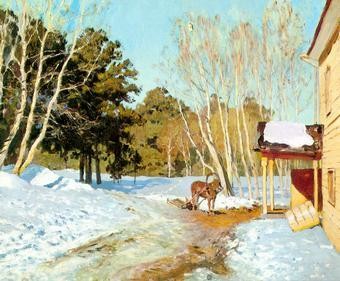 г)    д)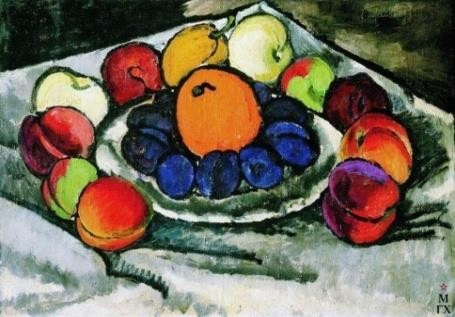 ж)	з)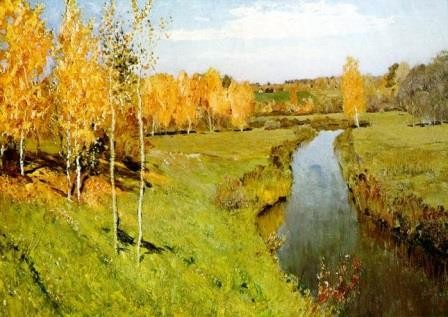 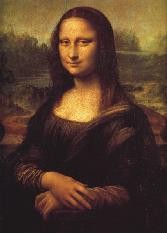 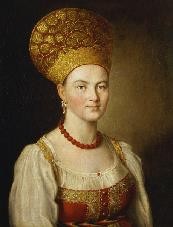 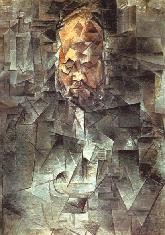 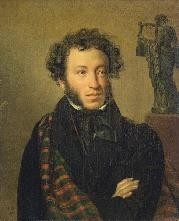 к)« Мона Лиза»	А) Исаак Левитан«Фрукты на блюде»	Б) Орест Кипренский«Грачи прилетели»	В) Пабло Пикассо«Март»	Г) Илья Машков«Хризантемы»	Д) Игорь Грабарь«Мокрый луг»	Е) Алексей Саврасов« Золотая осень»	Ж) Иван Аргунов«Портрет Воллара»	З) Исаак Левитан«Портрет А.С.Пушкина»	И) Федор Васильев«Неизвестная в русском костюме»	К) Леонардо да ВинчеЗадание 2. ТестОсновоположником какого	направления в изобразительном искусстве считают Василия Кандинского?-абстракционизма;	- супрематизма;	- сюрреализмаЧто такое абстракция?- реальность, подражающая природе;	- беспредметность, отвлечённая формой;	- бессмысленностьВ. Кандинский делил свои картины на:	импровизация – фантазия; импрессия – впечатление; композиция - …- логическое построение;	- нереальность; - символичностьКакие три свойства красок, которые, по мнению В.В.Кандинского, играют важную роль?-тон, цвет, палитра;	-цвет, тон, интенсивность;	-палитра, цвет, настроениеЗадание 3. Установите соответствие: Храмы Древней Руси и их местонахождениеСобор Св. Софии	а) ВладимирХрам Покрова на Нерли	б) Московский КремльУспенский собор 12-го века	в) с. Коломенское, ок. МосквыЦерковь Вознесения 1532 г.	г) близ Владимира22-х главная Преображенская церковь	д) Новгород ВеликийБлаговещенский собор	е) о. Кижи в Карелии: задание 1Задание 2. 1 – абстракционизма2 – беспредметность, отвлечённая формой 3 – логическое построении4- цвет, тон, интенсивность Задание 3.  1д 2г 3а 4в 5е 6бКритерии: оценка выставляется в зависимости от количества набранных баллов. Задания 1 оцениваются в 10 баллов, задание 2 четырьмя баллами, задание 3 оценивается в 6 баллов. Максимальное количество баллов 20.Тестовые заданияпромежуточного контроля по искусству для 8 классаДополните предложение по разновидностям жанров в изобразительном искусстве: А) Изображение человека в живописи, скульптуре, графике называется………………………....	(портрет)Б) Изображение исторических и военных событий называется …………………………(историческим)	жанромВ)	Изображение	неживых	предметов	(плоды,	цветы,	посуда)	называется………………………..	(натюрморт)Г)	Изображение	природы	называется…………………………………………………………..…… (пейзаж)В линейной перспективе все предметы при удалении:а) увеличиваются	б) уменьшаются	в) остаются без измененийВ линейной перспективе параллельные линии по мере удаления от наблюдателяа) сходятся в одной точке	б) остаются параллельными	в) расходятся.В воздушной перспективе предметы при удаленииа) четкие	б) яркие	в) покрыты дымкой, расплывчатыКакой        из        перечисленных         музеев         находится         в         Москве? а) Эрмитаж	б) Третьяковская галерея	в) Русский музей	г) ЛуврКонтрольная работа N1Укажите произведения каких мастеров находятся в Третьяковской галерее: А) зарубежных мастеров	Б) зарубежных и русских мастеровВ) русских мастеровУкажите, кто является автором фасада Третьяковской галереи:А) И.И. Шишкин	Б) В.М.Васнецов	В) И.Е.РепинЭто	обобщенное	представление	о	действительности,	отношение	к	жизни,	к окружающему миру, выраженное языком искусства:а) художественный образ	б) композиция в) художественное направлениеУкажите автора картины «Джоконда»:А) Рафаэль Санти	Б) Франциско Гойя	В) Л.да ВинчиЧто из перечисленного является наиболее типичным художественным материалом для графики:а) гуашь	б) карандаш	в) глина	г) акварельУкажите количество художников первоначально входивших в состав общества художников передвижников:А) 15	Б) 10	В) 20	Г) 14Хранилище памятников истории:А) коллекция	Б) музей	В) экспонатПромежуточный контроль по искусству 9 класс,Для чего использовалось искусство в государстве?А) для укрепления власти Б) для самоудовлетворения В) для красотыЧто такое композиция в искусстве?А) сумма приёмовБ) обработка произведения В) построениеЧто такое форма в искусстве?А) сумма приемов и выразительных средств Б) построение произведенияВ) мерностьЧто отражает ритм в искусстве?А) деятельность человека Б) сумма приемов и средствВ) построение произведенияЧто такое синтез искусств?А) соединение видов искусств в художественное целое Б) противопоставление видов искусствВ) сравнение видов искусствЧто такое храм?А) жилище мирского человека	Б) культовая постройка В) светская постройкаКакие виды искусств объединяются в театре, кино, на телевидении?А) живопись, музыка, театр Б) музыка, кино, скульптураВ) драма, музыка, изобразительное искусствоМогут ли авторы произведений искусства предсказывать будущее?А) да	Б) нетНазови сказки, персонажи которых предвосхитили явления и события будущего.Какую теорию разработал в своих картинах русский художник В.Кандинский?А) влияние цвета на эмоции человека Б) теорию построения подводной лодкиВ) теорию влияния индивидуальности ученого на его исследованияКаким даром обладал французский художник В.Ван Гог?А) турбулентностью	Б) видел воздушные потоки В) делал научные открытияКто из великих художников разработал модель летательного аппарата?А) Оноре де БальзакБ) Леонардо да Винчи	В) Жюль ВернКто из великих писателей в своих произведениях предсказал полеты на Луну?А) Оноре де БальзакБ) Леонардо да Винчи	В) Жюль ВернКак называется произведение А.Толстого, в котором он предсказал появление лазера?А) «20 тысяч лье под водой»Б) «Гиперболоид инженера Гарина» В) «Человеческая комедия»Как называется электромузыкальный инструмент, на котором звук извлекается путем перемещения рук исполнителя в электромагнитном поле вблизи металлической антенны?А) терменвоксБ) тервомокс     В) темерноксКакое абстрактное течение основал русский художник М.Ф.Ларионов?А) кругообразные поверхности Б) антисимметрию В) лучизмКто из знаменитых ученых проводил исследования по симметрии кристаллов?А) А.ЭйнштейнБ) П.Кюри	В) ПифагорКакому художнику принадлежит серия гравюр «Апокалипсис»?А) Ж.Э.Лиотар    Б) Ф.Гойя В) А.ДюрерКакие	виды	искусств	встречаются	в	православии?Назови виды искусств в исламе.Ответы:Максимальный балл за выполнение равен 1.За правильный ответ – 1 балл, за неправильный или незаполненный ответ – 0 баллов. Для полного ответа в вопросе №9 достаточно написать три сказки.Для полного ответа в вопросе №19, 20 достаточно написать три вида изобразительного искусства.АВАААБВА«Морозко», «Баба Яга», «Василиса Прекрасная» …АББВБАВБВАрхитектура, музыка без сопровождения, живопись, скульптура,	декоративно- прикладное искусствоАрхитектура, мозаика, декоративное искусство, поэзияШкала перерасчёта балла в школьную отметкуШкольная отметка«2»«3»«4»«5»Суммарный балл0-12-33-44-5jkКоличество балловОценка20-18517-14413-1039 и менее2Школьная отметка«2»«3»«4»«5»Суммарный балл0-56-1011-1516-20